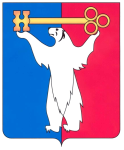 РОССИЙСКАЯ ФЕДЕРАЦИЯКРАСНОЯРСКИЙ КРАЙНОРИЛЬСКИЙ ГОРОДСКОЙ СОВЕТ ДЕПУТАТОВР Е Ш Е Н И ЕО признании утратившим силу решения Городского Совета от 19.05.2009 № 19-470 «Об утверждении Положения об Управлении капитальных ремонтов и строительства Администрации города Норильска в новой редакции»В соответствии с Уставом муниципального образования город Норильск, решением Городского Совета от 16.12.2014 № 21/4-450 «Об утверждении структуры Администрации города Норильска», Городской СоветРЕШИЛ:1. Признать утратившими силу:1.1. Решение Городского Совета от 19.05.2009 № 19-470 «Об утверждении Положения об Управлении капитальных ремонтов и строительства Администрации города Норильска в новой редакции».1.2. Пункты 13, 13.1, 13.2 решения Городского Совета от 25.06.2013          № 11/4-222 «О внесении изменений в решения Норильского городского Совета депутатов». 2. Контроль исполнения решения возложить на председателя комиссии Городского Совета по городскому хозяйству Пестрякова А.А.3. Решение вступает в силу со дня принятия. « 31 » марта 2015 года№ 23/4-496Глава города НорильскаО.Г. Курилов